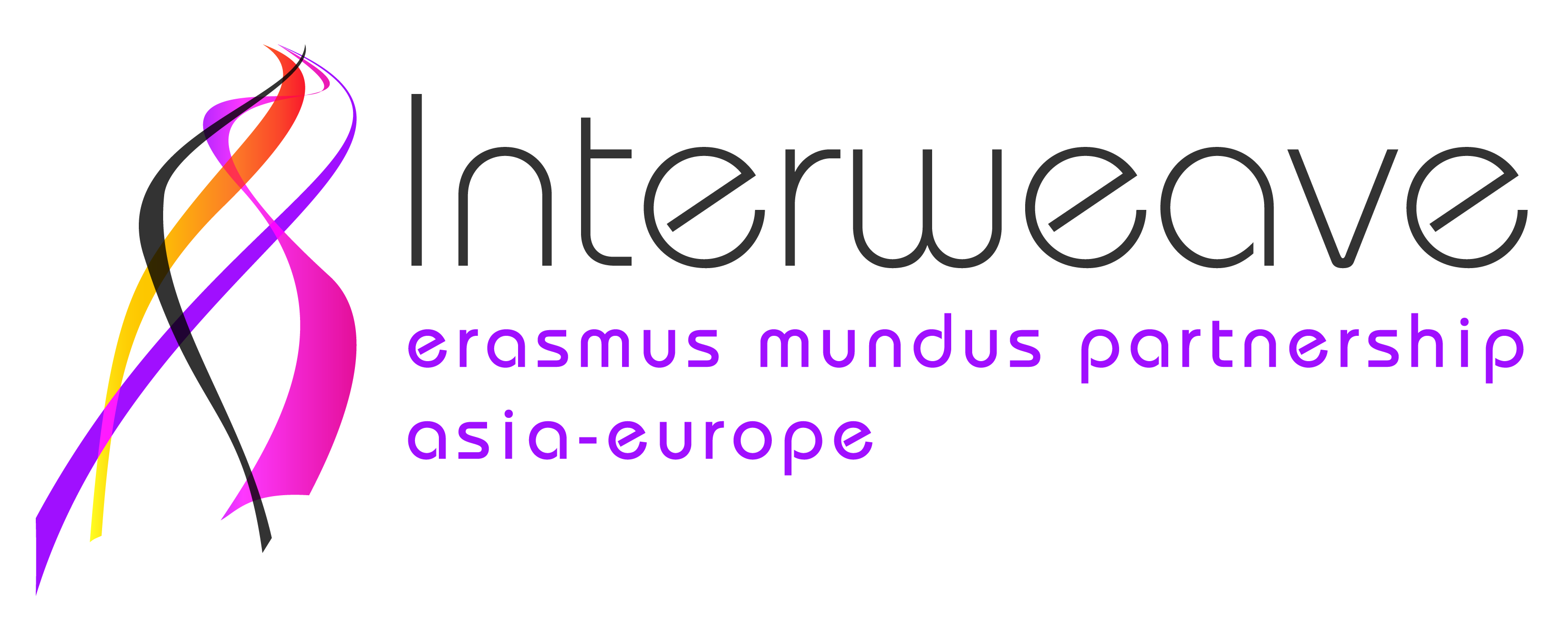 ERASMUS MUNDUS Action 2 Strand 1 Lot 11, EACEA/42/11 Grant Agreement 2013-2538 / 001-001 EM Action 2 PartnershipLEARNING AGREEMENTACADEMIC YEAR ___/___Mobility informationStudentHome institutionHost institution2. Home Institution: details of the proposed study programme abroadDetails of the programme studies : courses selected by the student and validated by the home institution which will be followed at the host institution* Host institution will sign when the applicant is definitely selected3. Host Institution: Changes to original proposed study programme (Only if applicable)Details of the programme studies : list of followed courses; precise which one(s) have been added to the initial proposed study plan.Surname (Family name)Given name (First name)Date of birth e-mail address Home institution	Home institution	Current field of study Current level of studyUndergraduate  1  2  3  4Master  1   2Full Name of student advisor e-mail of student advisorDepartment of student advisorPosition of student advisorHost institutionHost institutionFull Name of student advisor e-mail of student advisorDepartment of student advisorPosition of student advisorField of study Level of studyUndergraduate  2  3  4Master  1   2Date of arrivalLength of the mobility (months)Course CodeCourse TitleCourse year SpecializationNumber of ECTS creditsTotalTotalTotalThe StudentThe Local Coordinator/contact at Home HEIThe Local Coordinator atHost HEIWe confirm that the proposed programme of study/Learning Agreement is approved and that the credits earned at the hosting HEI within such programme will be recognized.We confirm that the proposed programme of study/Learning Agreement is approved and that the student will earn the above listed credits after successfully passing the relevant exams.(Name)(Name)(Name)(Date)(Date)(Date)(Signature)(Signature and stamp)(Signature and stamp)*Course CodeCourse TitleAdded courseCourse year SpecializationNumber of ECTScreditsTotalTotalTotalTotalThe StudentThe Local Coordinator/contact atHome HEIThe Local Coordinator atHost HEIWe confirm that the proposed programme of study/Learning Agreement is approved and that the credits earned at the hosting HEI within such programme will be recognized.We confirm that the proposed programme of study/Learning Agreement is approved and that the student will earn the above listed credits after successfully passing the relevant exams.(Name)(Name)(Name)(Date)(Date)(Date)(Signature)(Signature and stamp)(Signature and stamp)